INFORMACIÓN	APELLIDOS: NEILA LUMERAS           NOMBRE: MARÍA TERESA    PERSONAL		FECHA DE NACIMIENTO: 02-03-1961                                          LUGAR: SOTRONDIO (ASTURIAS)					EDAD: 52 AÑOS      DOMICILIO: C/ CONVENTO       Nº:45       			LOCALIDAD: HERVÁS (CÁCERES)    CÓDIGO POSTAL: 10700        			TELÉFONO:  927 48 11 03           MÓVIL: 62746 8681	            			                          CORREO: teresinei@gmail.com EXPERIENCIA 	2007 TRADUCCIÓN DE FOLLETOS DE LA ASOCIACIÓN DIVA PROFESIONAL	(AYUNTAMIENTO DE HERVÁS)Y			2007-20013    DESARROLLO DE PROYECTOS Y ORGANIZACIÓN LABORAL		EN CAMPAMENTOS VALLE DEL AMBROZ						2009-2011    TRADUCCIÓN DE CUENTOS, ARTÍCULOS Y 					LIBROS			2011-1013    TRADUCTORA FREELANCEPUESTO		TRADUCTORACAPACIDADES	IDIOMA MATERNO: ESPAÑOL      OTROS IDIOMAS: INGLÉSY ACTITUDES	LECTURA: EXCELENTEPERSONALES	             ESCRITURA: EXCELENTE			EXPRESIÓN ORAL: FLUIDA Y BUENAEDUCACIÓN Y 	2007-2008  A₁  DE INGLÉS      (EO I)FORMACIÓN		2008-2009  A₂  DE INGLÉS      (EO I)			2009-2010  B₁  DE INGLÉS      (EO I)			2010-2011  B₂  DE INGLÉS      (CUID)			2011-2012 C₁   DE INGLÉS      (CUID)			2011-2012    TRADUCCIÓN DEL INGLÉS AL ESPAÑOL: 					TEORÍA Y PRÁCTICA: UNEDCAPACIDADES Y	TRABAJO EN EQUIPO Y HABILIDADES INTERPERSONALES ACTITUDES		DESARROLLADOS EN CAMPAMENTOS VALLE DEL AMBROZSOCIALES		AMBROZ  S.L.CAPACIDADES	PLANIFICACIÓN Y ORGANIZACIÓNY APTITUDES		CAPACIDAD ANALÍTICAORGANIZATIVAS	COORDINACIÓN DE EQUIPOS 			COORDINACIÓN DE PROYECTOS DESARROLLADOS EN 				CAMPAMENTOS VALLE DEL AMBROZCAPACIDADES	CONOCIMIENTOS OFIMÁTICOS: WORD, EXCEL, ACCESS Y  APTITUDES		POWERPOINTTÉCNICAS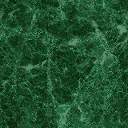 